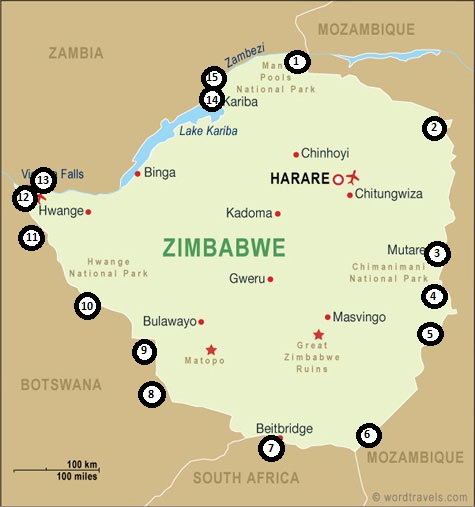 Kanyemba				06:00 – 16:00Nyampanda / Cochemane		06:00 – 18:00		0722838Machipanda / Mutare			06:00 – 18:00		02063003/67532Rotunda / Cashel			06:00 – 18:00		(pedestrians only)Mt Selinda / Espungabera		06:00 – 18:00		0274511/2Sango / Chicualacuala			06:00 – 18:00		0312505/2836/2866Beitbridge				24 hours		028622529Matsiloje / Mphoengs			06:00 – 18:00		0192561/4Ramokgwebana / Plum Tree		07:00 – 20:00		0192561/4Maitengwe				06:00 – 18:00		0192561/4Pandamatenga				08:00 – 18:00		01345876/540876/43436Kazungula Road				06:00 – 18:00		01342330Victoria Falls				06:00 – 22:00		01345876/540876/43436Kariba					06:00 – 18:00		0612355/3447/9/3500Chirundu				06:00 – 18:00		0637616/660/662